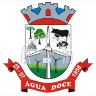 ESTADO DE SANTA CATARINAESTADO DE SANTA CATARINAESTADO DE SANTA CATARINAESTADO DE SANTA CATARINAESTADO DE SANTA CATARINAESTADO DE SANTA CATARINAESTADO DE SANTA CATARINAESTADO DE SANTA CATARINAESTADO DE SANTA CATARINAESTADO DE SANTA CATARINAESTADO DE SANTA CATARINAESTADO DE SANTA CATARINAESTADO DE SANTA CATARINAESTADO DE SANTA CATARINAESTADO DE SANTA CATARINAPágina: 1Página: 1Página: 1Página: 1Página: 1/111ESTADO DE SANTA CATARINAESTADO DE SANTA CATARINAESTADO DE SANTA CATARINAESTADO DE SANTA CATARINAESTADO DE SANTA CATARINAESTADO DE SANTA CATARINAESTADO DE SANTA CATARINAESTADO DE SANTA CATARINAESTADO DE SANTA CATARINAESTADO DE SANTA CATARINAESTADO DE SANTA CATARINAESTADO DE SANTA CATARINAESTADO DE SANTA CATARINAESTADO DE SANTA CATARINAESTADO DE SANTA CATARINAData de emissão:Data de emissão:Data de emissão:Data de emissão:Data de emissão:Data de emissão:31/08/202231/08/202231/08/202231/08/202231/08/202231/08/2022MUNICÍPIO DE ÁGUA DOCEMUNICÍPIO DE ÁGUA DOCEMUNICÍPIO DE ÁGUA DOCEMUNICÍPIO DE ÁGUA DOCEMUNICÍPIO DE ÁGUA DOCEMUNICÍPIO DE ÁGUA DOCEMUNICÍPIO DE ÁGUA DOCEMUNICÍPIO DE ÁGUA DOCEMUNICÍPIO DE ÁGUA DOCEMUNICÍPIO DE ÁGUA DOCEMUNICÍPIO DE ÁGUA DOCEMUNICÍPIO DE ÁGUA DOCEMUNICÍPIO DE ÁGUA DOCEMUNICÍPIO DE ÁGUA DOCEMUNICÍPIO DE ÁGUA DOCEMUNICÍPIO DE ÁGUA DOCEData de emissão:Data de emissão:Data de emissão:Data de emissão:Data de emissão:Data de emissão:31/08/202231/08/202231/08/202231/08/202231/08/202231/08/2022MUNICÍPIO DE ÁGUA DOCEMUNICÍPIO DE ÁGUA DOCEMUNICÍPIO DE ÁGUA DOCEMUNICÍPIO DE ÁGUA DOCEMUNICÍPIO DE ÁGUA DOCEMUNICÍPIO DE ÁGUA DOCEMUNICÍPIO DE ÁGUA DOCEMUNICÍPIO DE ÁGUA DOCEMUNICÍPIO DE ÁGUA DOCEMUNICÍPIO DE ÁGUA DOCEMUNICÍPIO DE ÁGUA DOCEMUNICÍPIO DE ÁGUA DOCEMUNICÍPIO DE ÁGUA DOCEMUNICÍPIO DE ÁGUA DOCEMUNICÍPIO DE ÁGUA DOCEMUNICÍPIO DE ÁGUA DOCEExercício deExercício deExercício deExercício deExercício deExercício de202220222022Balanço Financeiro - Anexo 13Balanço Financeiro - Anexo 13Balanço Financeiro - Anexo 13Balanço Financeiro - Anexo 13Balanço Financeiro - Anexo 13Balanço Financeiro - Anexo 13Balanço Financeiro - Anexo 13Balanço Financeiro - Anexo 13Balanço Financeiro - Anexo 13Balanço Financeiro - Anexo 13Balanço Financeiro - Anexo 13Balanço Financeiro - Anexo 13Balanço Financeiro - Anexo 13Balanço Financeiro - Anexo 13Balanço Financeiro - Anexo 13Balanço Financeiro - Anexo 13Exercício deExercício deExercício deExercício deExercício deExercício de202220222022Balanço Financeiro - Anexo 13Balanço Financeiro - Anexo 13Balanço Financeiro - Anexo 13Balanço Financeiro - Anexo 13Balanço Financeiro - Anexo 13Balanço Financeiro - Anexo 13Balanço Financeiro - Anexo 13Balanço Financeiro - Anexo 13Balanço Financeiro - Anexo 13Balanço Financeiro - Anexo 13Balanço Financeiro - Anexo 13Balanço Financeiro - Anexo 13Balanço Financeiro - Anexo 13Balanço Financeiro - Anexo 13Balanço Financeiro - Anexo 13Balanço Financeiro - Anexo 13Período de: Julho à JulhoPeríodo de: Julho à JulhoPeríodo de: Julho à JulhoPeríodo de: Julho à JulhoPeríodo de: Julho à JulhoPeríodo de: Julho à JulhoPeríodo de: Julho à JulhoPeríodo de: Julho à JulhoPeríodo de: Julho à JulhoPeríodo de: Julho à JulhoPeríodo de: Julho à JulhoPeríodo de: Julho à JulhoPeríodo de: Julho à JulhoENTIDADE(S): FUNDO MUNICIPAL DE DEFESA CIVIL DE ÁGUA DOCEENTIDADE(S): FUNDO MUNICIPAL DE DEFESA CIVIL DE ÁGUA DOCEENTIDADE(S): FUNDO MUNICIPAL DE DEFESA CIVIL DE ÁGUA DOCEENTIDADE(S): FUNDO MUNICIPAL DE DEFESA CIVIL DE ÁGUA DOCEENTIDADE(S): FUNDO MUNICIPAL DE DEFESA CIVIL DE ÁGUA DOCEENTIDADE(S): FUNDO MUNICIPAL DE DEFESA CIVIL DE ÁGUA DOCEENTIDADE(S): FUNDO MUNICIPAL DE DEFESA CIVIL DE ÁGUA DOCEENTIDADE(S): FUNDO MUNICIPAL DE DEFESA CIVIL DE ÁGUA DOCEENTIDADE(S): FUNDO MUNICIPAL DE DEFESA CIVIL DE ÁGUA DOCEENTIDADE(S): FUNDO MUNICIPAL DE DEFESA CIVIL DE ÁGUA DOCEENTIDADE(S): FUNDO MUNICIPAL DE DEFESA CIVIL DE ÁGUA DOCEPeríodo de: Julho à JulhoPeríodo de: Julho à JulhoPeríodo de: Julho à JulhoPeríodo de: Julho à JulhoPeríodo de: Julho à JulhoPeríodo de: Julho à JulhoPeríodo de: Julho à JulhoPeríodo de: Julho à JulhoPeríodo de: Julho à JulhoPeríodo de: Julho à JulhoPeríodo de: Julho à JulhoPeríodo de: Julho à JulhoPeríodo de: Julho à JulhoENTIDADE(S): FUNDO MUNICIPAL DE DEFESA CIVIL DE ÁGUA DOCEENTIDADE(S): FUNDO MUNICIPAL DE DEFESA CIVIL DE ÁGUA DOCEENTIDADE(S): FUNDO MUNICIPAL DE DEFESA CIVIL DE ÁGUA DOCEENTIDADE(S): FUNDO MUNICIPAL DE DEFESA CIVIL DE ÁGUA DOCEENTIDADE(S): FUNDO MUNICIPAL DE DEFESA CIVIL DE ÁGUA DOCEENTIDADE(S): FUNDO MUNICIPAL DE DEFESA CIVIL DE ÁGUA DOCEENTIDADE(S): FUNDO MUNICIPAL DE DEFESA CIVIL DE ÁGUA DOCEENTIDADE(S): FUNDO MUNICIPAL DE DEFESA CIVIL DE ÁGUA DOCEENTIDADE(S): FUNDO MUNICIPAL DE DEFESA CIVIL DE ÁGUA DOCEENTIDADE(S): FUNDO MUNICIPAL DE DEFESA CIVIL DE ÁGUA DOCEENTIDADE(S): FUNDO MUNICIPAL DE DEFESA CIVIL DE ÁGUA DOCEDespesa: EmpenhadaDespesa: EmpenhadaDespesa: EmpenhadaDespesa: EmpenhadaDespesa: EmpenhadaDespesa: EmpenhadaDespesa: EmpenhadaDespesa: EmpenhadaDespesa: EmpenhadaDespesa: EmpenhadaDespesa: EmpenhadaDespesa: EmpenhadaDespesa: EmpenhadaDespesa: EmpenhadaDespesa: EmpenhadaDespesa: EmpenhadaDespesa: EmpenhadaDespesa: EmpenhadaDespesa: EmpenhadaDespesa: EmpenhadaDespesa: EmpenhadaDespesa: EmpenhadaDespesa: EmpenhadaDespesa: EmpenhadaDespesa: EmpenhadaDespesa: EmpenhadaDespesa: EmpenhadaDespesa: EmpenhadaDespesa: EmpenhadaDespesa: EmpenhadaDespesa: EmpenhadaDespesa: EmpenhadaDespesa: EmpenhadaINGRESSOSINGRESSOSINGRESSOSINGRESSOSINGRESSOSINGRESSOSINGRESSOSINGRESSOSINGRESSOSINGRESSOSDISPÊNDIOSDISPÊNDIOSDISPÊNDIOSDISPÊNDIOSDISPÊNDIOSDISPÊNDIOSDISPÊNDIOSDISPÊNDIOSDISPÊNDIOSDISPÊNDIOSDISPÊNDIOSDISPÊNDIOSDISPÊNDIOSDISPÊNDIOSDISPÊNDIOSDISPÊNDIOSDISPÊNDIOSDISPÊNDIOSDISPÊNDIOSDISPÊNDIOSDISPÊNDIOSDISPÊNDIOSESPECIFICAÇÃOESPECIFICAÇÃOESPECIFICAÇÃOESPECIFICAÇÃOESPECIFICAÇÃOESPECIFICAÇÃOESPECIFICAÇÃOESPECIFICAÇÃOExercício AtualExercício AtualESPECIFICAÇÃOESPECIFICAÇÃOESPECIFICAÇÃOESPECIFICAÇÃOESPECIFICAÇÃOESPECIFICAÇÃOESPECIFICAÇÃOESPECIFICAÇÃOESPECIFICAÇÃOESPECIFICAÇÃOESPECIFICAÇÃOESPECIFICAÇÃOESPECIFICAÇÃOESPECIFICAÇÃOESPECIFICAÇÃOExercício AtualExercício AtualExercício AtualExercício AtualExercício AtualExercício AtualExercício AtualRECEITA ORÇAMENTÁRIARECEITA ORÇAMENTÁRIARECEITA ORÇAMENTÁRIARECEITA ORÇAMENTÁRIARECEITA ORÇAMENTÁRIA9.713,019.713,01DESPESA ORÇAMENTÁRIADESPESA ORÇAMENTÁRIADESPESA ORÇAMENTÁRIADESPESA ORÇAMENTÁRIADESPESA ORÇAMENTÁRIADESPESA ORÇAMENTÁRIA39.638,7939.638,7939.638,7939.638,7939.638,7939.638,7939.638,79OrdináriaOrdináriaOrdináriaOrdináriaOrdinária9.713,019.713,01OrdináriaOrdináriaOrdináriaOrdináriaOrdináriaOrdináriaOrdinária39.638,7939.638,7939.638,7939.638,7939.638,7939.638,7939.638,79VinculadaVinculadaVinculadaVinculadaVinculada0,000,00VinculadaVinculadaVinculadaVinculadaVinculadaVinculadaVinculada0,000,000,000,000,000,000,00TRANSFERÊNCIAS FINANCEIRAS RECEBIDASTRANSFERÊNCIAS FINANCEIRAS RECEBIDASTRANSFERÊNCIAS FINANCEIRAS RECEBIDASTRANSFERÊNCIAS FINANCEIRAS RECEBIDASTRANSFERÊNCIAS FINANCEIRAS RECEBIDAS30.821,6030.821,60TRANSFERÊNCIAS FINANCEIRAS CONCEDIDASTRANSFERÊNCIAS FINANCEIRAS CONCEDIDASTRANSFERÊNCIAS FINANCEIRAS CONCEDIDAS0,000,000,000,000,000,000,00EXTRAORÇAMENTÁRIASEXTRAORÇAMENTÁRIASEXTRAORÇAMENTÁRIASEXTRAORÇAMENTÁRIASEXTRAORÇAMENTÁRIAS-836,89-836,89EXTRAORÇAMENTÁRIASEXTRAORÇAMENTÁRIASEXTRAORÇAMENTÁRIASEXTRAORÇAMENTÁRIASEXTRAORÇAMENTÁRIASEXTRAORÇAMENTÁRIAS5.878,565.878,565.878,565.878,565.878,565.878,565.878,56Inscrição de Restos a Pagar Não ProcessadosInscrição de Restos a Pagar Não ProcessadosInscrição de Restos a Pagar Não ProcessadosInscrição de Restos a Pagar Não ProcessadosInscrição de Restos a Pagar Não Processados-6.497,73-6.497,73Pagamentos de Restos a Pagar Não ProcessadosPagamentos de Restos a Pagar Não ProcessadosPagamentos de Restos a Pagar Não ProcessadosPagamentos de Restos a Pagar Não ProcessadosPagamentos de Restos a Pagar Não ProcessadosPagamentos de Restos a Pagar Não Processados400,00400,00400,00400,00400,00400,00400,00Inscrição de Restos a Pagar ProcessadosInscrição de Restos a Pagar ProcessadosInscrição de Restos a Pagar ProcessadosInscrição de Restos a Pagar ProcessadosInscrição de Restos a Pagar Processados52,3152,31Pagamentos de Restos a Pagar ProcessadosPagamentos de Restos a Pagar ProcessadosPagamentos de Restos a Pagar ProcessadosPagamentos de Restos a Pagar ProcessadosPagamentos de Restos a Pagar ProcessadosPagamentos de Restos a Pagar Processados0,000,000,000,000,000,000,00Depósitos Restituíveis e Valores VinculadosDepósitos Restituíveis e Valores VinculadosDepósitos Restituíveis e Valores VinculadosDepósitos Restituíveis e Valores VinculadosDepósitos Restituíveis e Valores Vinculados5.608,535.608,53Depósitos Restituíveis e Valores VinculadosDepósitos Restituíveis e Valores VinculadosDepósitos Restituíveis e Valores VinculadosDepósitos Restituíveis e Valores VinculadosDepósitos Restituíveis e Valores VinculadosDepósitos Restituíveis e Valores Vinculados5.478,565.478,565.478,565.478,565.478,565.478,565.478,56SALDOS ANTERIORESSALDOS ANTERIORESSALDOS ANTERIORESSALDOS ANTERIORESSALDOS ANTERIORES86.179,6586.179,65SALDOS ATUAISSALDOS ATUAISSALDOS ATUAISSALDOS ATUAISSALDOS ATUAISSALDOS ATUAIS80.360,0280.360,0280.360,0280.360,0280.360,0280.360,0280.360,02CAIXACAIXACAIXACAIXACAIXA0,000,00CAIXACAIXACAIXACAIXACAIXACAIXA0,000,000,000,000,000,000,00CONTAS CORRENTESCONTAS CORRENTESCONTAS CORRENTESCONTAS CORRENTESCONTAS CORRENTES0,000,00CONTAS CORRENTESCONTAS CORRENTESCONTAS CORRENTESCONTAS CORRENTESCONTAS CORRENTESCONTAS CORRENTES0,000,000,000,000,000,000,00APLICAÇÕESAPLICAÇÕESAPLICAÇÕESAPLICAÇÕESAPLICAÇÕES86.179,6586.179,65APLICAÇÕESAPLICAÇÕESAPLICAÇÕESAPLICAÇÕESAPLICAÇÕESAPLICAÇÕES80.360,0280.360,0280.360,0280.360,0280.360,0280.360,0280.360,02DEPÓSITOS RESTITUÍVEIS E VALORES VINCULADOSDEPÓSITOS RESTITUÍVEIS E VALORES VINCULADOSDEPÓSITOS RESTITUÍVEIS E VALORES VINCULADOSDEPÓSITOS RESTITUÍVEIS E VALORES VINCULADOSDEPÓSITOS RESTITUÍVEIS E VALORES VINCULADOS0,000,00DEPÓSITOS RESTITUÍVEIS E VALORES VINCULADOSDEPÓSITOS RESTITUÍVEIS E VALORES VINCULADOSDEPÓSITOS RESTITUÍVEIS E VALORES VINCULADOSDEPÓSITOS RESTITUÍVEIS E VALORES VINCULADOSDEPÓSITOS RESTITUÍVEIS E VALORES VINCULADOSDEPÓSITOS RESTITUÍVEIS E VALORES VINCULADOS0,000,000,000,000,000,000,00TOTAL125.877,37125.877,37TOTALTOTALTOTAL125.877,37125.877,37125.877,37125.877,37125.877,37125.877,37125.877,37Fonte: Sistema Contábil - Betha Sistemas.Unidade Responsável: FUNDO MUNICIPAL DE DEFESA CIVIL DE ÁGUA DOCE. Emissão: 31/08/2022, às 16:18:34.Fonte: Sistema Contábil - Betha Sistemas.Unidade Responsável: FUNDO MUNICIPAL DE DEFESA CIVIL DE ÁGUA DOCE. Emissão: 31/08/2022, às 16:18:34.Fonte: Sistema Contábil - Betha Sistemas.Unidade Responsável: FUNDO MUNICIPAL DE DEFESA CIVIL DE ÁGUA DOCE. Emissão: 31/08/2022, às 16:18:34.Fonte: Sistema Contábil - Betha Sistemas.Unidade Responsável: FUNDO MUNICIPAL DE DEFESA CIVIL DE ÁGUA DOCE. Emissão: 31/08/2022, às 16:18:34.Fonte: Sistema Contábil - Betha Sistemas.Unidade Responsável: FUNDO MUNICIPAL DE DEFESA CIVIL DE ÁGUA DOCE. Emissão: 31/08/2022, às 16:18:34.Fonte: Sistema Contábil - Betha Sistemas.Unidade Responsável: FUNDO MUNICIPAL DE DEFESA CIVIL DE ÁGUA DOCE. Emissão: 31/08/2022, às 16:18:34.Fonte: Sistema Contábil - Betha Sistemas.Unidade Responsável: FUNDO MUNICIPAL DE DEFESA CIVIL DE ÁGUA DOCE. Emissão: 31/08/2022, às 16:18:34.Fonte: Sistema Contábil - Betha Sistemas.Unidade Responsável: FUNDO MUNICIPAL DE DEFESA CIVIL DE ÁGUA DOCE. Emissão: 31/08/2022, às 16:18:34.Fonte: Sistema Contábil - Betha Sistemas.Unidade Responsável: FUNDO MUNICIPAL DE DEFESA CIVIL DE ÁGUA DOCE. Emissão: 31/08/2022, às 16:18:34.Fonte: Sistema Contábil - Betha Sistemas.Unidade Responsável: FUNDO MUNICIPAL DE DEFESA CIVIL DE ÁGUA DOCE. Emissão: 31/08/2022, às 16:18:34.Fonte: Sistema Contábil - Betha Sistemas.Unidade Responsável: FUNDO MUNICIPAL DE DEFESA CIVIL DE ÁGUA DOCE. Emissão: 31/08/2022, às 16:18:34.Nota(s) Explicativa(s): 
Nota(s) Explicativa(s): 
Nota(s) Explicativa(s): 
Nota(s) Explicativa(s): 
Nota(s) Explicativa(s): 
Nota(s) Explicativa(s): 
Nota(s) Explicativa(s): 
Nota(s) Explicativa(s): 
Nota(s) Explicativa(s): 
Nota(s) Explicativa(s): 
Nota(s) Explicativa(s): 
